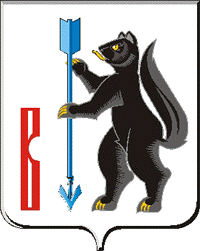 РОССИЙСКАЯ ФЕДЕРАЦИЯСВЕРДЛОВСКАЯ ОБЛАСТЬДУМА ГОРОДСКОГО ОКРУГА ВЕРХОТУРСКИЙ Р Е Ш Е Н И Еот «15» февраля 2023г. №9г. Верхотурье  О признании утратившим силу Решение Думы городского округа Верхотурский от 25.11.2015г. №21 «Об утверждении Положения по организации и проведению торгов по продаже земельных участков или на право заключения договоров аренды земельных участков».      В соответствии с Федеральным законом от 06.10.2003 N 131-ФЗ "Об общих принципах организации местного самоуправления в Российской Федерации", руководствуясь статьей 21 Устава городского округа Верхотурский, Дума городского округа Верхотурский       РЕШИЛА:       1. Признать утратившим силу Решение Думы городского округа Верхотурский от 25.11.2015 г. № 21 «Об утверждении Положения по организации и проведению торгов по продаже земельных участков или на право заключения договоров аренды земельных участков».2. Настоящее Решение вступает в силу с 1 марта 2023 года.3.Опубликовать настоящее Решение в информационном бюллетене «Верхотурская неделя» и разместить на официальном сайте городского  округа Верхотурский.4. Контроль за исполнением настоящего Решения возложить на Председателя Думы городского округа Верхотурский И.А. Комарницкого.                   Глава городского округа Верхотурский                                      А.Г. Лиханов        Председатель Думы городского округа Верхотурский                                        И.А. Комарницкий